Berks Bucks & Oxon Area of NAFAS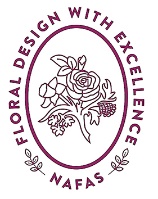 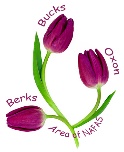 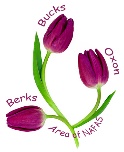 Data Protection Agreement Form for Area Officers, Representatives, JDSE and others as appropriateIn accordance with the General Data Protection Regulations (GDPR) this form should be completed by individuals involved in the effective operation of the BB&O Area of NAFAS.  It records what/how personal data may be used.  It should be completed annually and sent as appropriate to:Officers, Reps etc should send to Area Secretary at secretary@bbandoflowers.org.uk and Area Media Officer at media@bbandoflowers.org.ukJDSE individuals should send to JDSE Secretary at jdsesecretary@bbandoflowers.org.uk and Area Media Officer at media@bbandoflowers.org.ukWhere data is unchanged from the previous year please state N/CI agree for the information to be made available (tick as appropriate)If a new photo or profile is available please attach this to the email.NameDateAddressHome PhoneMobile PhoneEmail AddressArea WebsiteEmail to NAFAS/ClubsJDSE Pink ListNameAddressEmail addressHome PhoneMobile PhonePhotoProfile